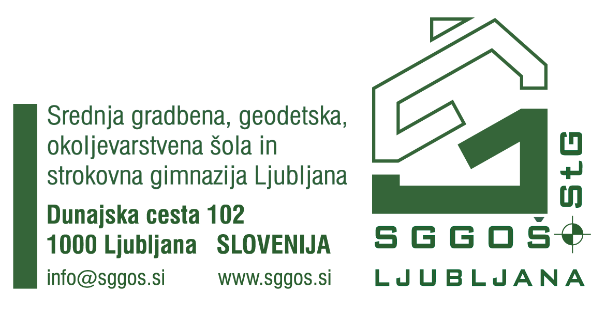 UČITELJSKI ZBOR  TESAR** izbirni modulPREDMETletnikletnikletnikslovenščina Juvan Berič KsenijaJuvan Berič KsenijaJuvan Berič Ksenijaangleščina/ nemščinaMandeljc MatejZelnik JanjaMandeljc MatejZelnik JanjaMandeljc MatejZelnik Janjamatematika Kukec MihaKukec MihaKukec Mihaumetnost Vogrič Matjananaravoslovje Križnar BorutKrižnar Borutdružboslovje Pšenica TomažPšenica Tomaž gradbeništvoPostolova Biljana TEOŽakelj Franci PRAKumer Mateja TEOŽakelj Franci PRAosnovna gradbena tehnologijaPostolova Biljana TEOKristan Dejan PRAPetra Žirovnik Grudnik TEOKristan Dejan PRAstrokovno risanje Kumer Mateja tesarstvo Postolova Biljana TEOLipush Rebernak Tilen PRAPostolova Biljana TEOLipush Rebernak Tilen PRAPostolova Biljana TEOLipush Rebernak Tilen PRAbeton in AB**Postolova Biljana TEOKristan Dejan PRAupravljanje lahke gradbene mehanizacije**Jurček Robert TEOTrček Silvo PRAKorun Robert PRAmontažni odri**Postolova Biljana TEOLipush Rebernak Tilen PRAviličar**Korun Robert, Trček Silvo zemeljska dela**Postolova Biljana TEOTrček Silvo PRAKorun Robert PRAOK dela in poklici v gradbeništvuBrunček JankoBrunček JankoOK lahka gradbena mehanizacijaTrček Silvo, Korun RobertOK računalništvo v gradbeništvuMrak Merhar IrenaMrak Merhar IrenaOK podjetništvoDebevc MihaPUDDebevc MihaDebevc MihaDebevc Miha